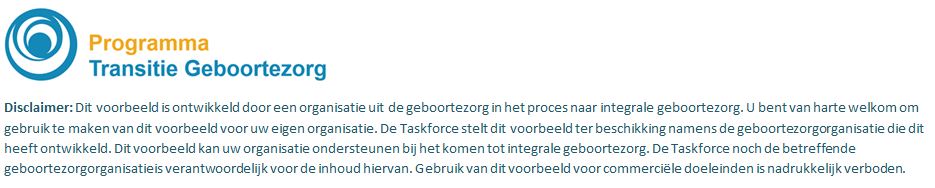 Geïntegreerd huisbezoek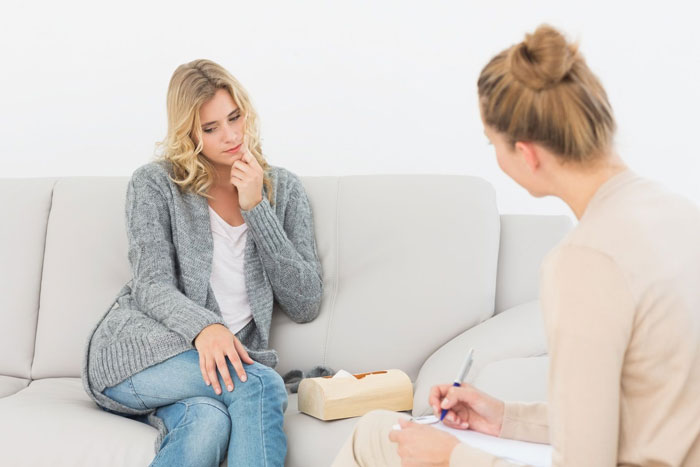 							VSV West Brabant							VSV Breda e.o							VSV Midden Brabant							VSV Veldhoven							VSV Eindhoven/GeldropMei 2016, versie 3 beheer bij Thebe/DPK  Kraamzorg.Inleiding:De integrale geboortezorg heeft als doel te komen tot een optimale samenwerking en afstemming tussen alle betrokken zorgprofessionals in de begeleiding van het totale traject van de geboortezorg. In de zorgpaden is vastgelegd wie, wanneer contact heeft met de cliënt.In dit document zijn de basis richtlijnen voor het geïntegreerde huisbezoek beschreven. Tevens zijn er formats ontwikkeld voor communicatie tussen de diverse professionals en zijn er checklisten gemaakt.Deze richtlijn is ontwikkeld door en wordt gebruikt binnen de op het voorblad benoemde VSV’s.Geïntegreerd huisbezoek:Vindt plaats  tussen de 24e en 28e  week van de zwangerschap.Iedere zwangere wordt ten minste één keer thuis bezocht tussen de 24e en 28e  week. Het geïntegreerd huisbezoek wordt uitgevoerd door een kraamzorgconsulent van een  kraamzorgorganisatie, waarin elementen vanuit het intake gesprek van de casemanager  zijn meegenomen. Dit is integraal besloten.Doel van het geïntegreerde huisbezoek is:De zwangere en (evt. haar partner) aanvullende prenatale voorlichting geven, zie inhoud geïntegreerd huisbezoek (bijlage 1 )en mbv een checklist (zie bijlage 2)Het vast stellen van op maat geïndiceerde uren kraamzorg.Observeren van de gezinssituatie en signaleren of er sprake is van (psycho) sociale problematiek met behulp van een signaleringsinstrument (zie bijlage 3)Beoordelen of in de thuissituatie van de vrouw een veilige bevalling en kraamperiode mogelijk is.  Bespreken en adviseren onder welke condities de thuissituatie wel voldoende veilig is. Daarbij gaat het zowel om de veiligheid van de zwangere en (ongeboren) kind(eren)als om de veiligheid van de werksituatie voor de professionals (verloskundige en kraamverzorgende);Afspraken m.b.t. het geïntegreerde huisbezoek:De kraamzorgconsulent  is verantwoordelijk voor (de uitvoering van) het geïntegreerde huisbezoek ter beoordeling van de thuissituatie en het geven van adequate informatie over de bevalling en kraamzorgperiode.Bij gesignaleerde problemen bij een cliënt tijdens intake gesprek van de casemanager of signalen vanuit de GGD,. POP poli of andere instanties wordt er met behulp van een aanvraagformulier (zie bijlage 4) een verzoek gedaan bij de kraamzorgorganisatie voor extra aandacht tijdens het geïntegreerde huisbezoek. Als het gewenst is, is  er telefonisch contact met de casemanager en kraamzorgconsulent voorafgaand aan het geïntegreerde  huisbezoek.Bij gesignaleerde problemen, vroegsignalering, taalbarrière, laaggeletterdheid, huisvestingsproblematiek, veiligheid thuisbevalling en kraambed, tijdens een geïntegreerd huisbezoek bespreekt de kraamzorgconsulent haar zorgen met de cliënt. Zij stemt dit af met de casemanager (evt met terugkoppelingsformulier, zie bijlage 5) en vraagt zo nodig een prenataal huisbezoek aan bij GGD/JGZ. Hierdoor wordt de continuïteit van de zorg  ook na de kraamzorgperiode geborgd.Kraamzorg wordt betrokken bij multidisciplair overleg. Per VSV zullen afspraken gemaakt worden over doelstelling, samenstelling,  frequentie en resultaat.Bij weigering van het geïntegreerde huisbezoek wordt er met de cliënt besproken dat er een terugkoppeling wordt gegeven aan de casemanager en de GGD/JGZ. Bij deze cliënt wordt een telefonische intake afgenomen.De aanvragen en terugkoppelingen gebeuren via zorgmail.In dit document is  een procesbeschrijving van de meldcode opgenomen (zie bijlage 6) en tevens een registratieformulier: handelen volgens de stappen van de meldcode (bijlage 7)Ieder VSV heeft een eigen sociale kaart.Bij wijzigingen in de basis richtlijn die besproken zijn binnen het VSV,worden doorgegeven aan het secretariaat van Thebe/DPK kraamzorg, zodat dit besproken kan worden in de andere  VSV’s.         ( deze basis richtlijn zal ingebracht worden (zomer 2016) binnen BO, om te kijken of dit een landelijke richtlijn wordt waarin Bo de regie gaat nemen).Bijlage 1 : Inhoud van het geïntegreerde huisbezoek:    Mei  2016Bijlage 2Intake huisbezoek kraamzorg Indien materialen niet aanwezig zijn, kunnen de werkzaamheden niet worden uitgevoerd.Indien het bed en het badje niet op de juiste hoogte staan, voldoet dit niet aan de regelgeving t.a.v. arbeidsomstandigheden en kan onze kraamverzorgende niet op een verantwoorde wijze haar werk doen. Zij zal u dan niet optimaal kunnen ondersteunen bij de borstvoeding, zal uw bed niet opmaken en kan mogelijk uw kindje niet in bad doen.Bijlage 3, Checklist voor signalering risico’s Definiëring van laag naar hoogBijlage 4 Aanvraag geïntegreerd huisbezoek van casemanager naar kraamzorgorganisatie(via zorgmail) bij signalen/zorgen voor de 20e week.Meisjesachternaam  zwangere       :Geboortedatum                                  :Straat en huisnummer		:Postcode en woonplaats		:Tel nummer				:Mail adres				:A terme datum			:Eerste zwangerschap			: 	ja /  nee Naam casemanager			:Bereikbaarheid casemanager   	:  Vastgesteld zorgpad			: 	low risk / medium risk / high risk Aandachtspunten voor het huisbezoek:0 geen			0 communicatie		0 alleenstaand0 roken		0 middelen gebruik		0 gezondheid zwangere0 gezinssituatie	0 psychosociale problemen	0 huiselijk geweld / mishandeling0 financiën		0 hygiëne			0 woonomstandigheden0 leeftijd zwangere	0 mantelzorg / netwerk	0 opleidingsniveau0 overig Toelichting aandachtspunten:Bijlage 5 :Terugkoppeling geïntegreerd Huisbezoek van kraamzorgconsulent  naar casemanager , cliënt is op de hoogte.Meisjesachternaam zwangere        :Geboortedatum			:Straat en huisnummer		:Postcode en Woonplaats		:A terme datum 			:Naam  kraamzorgconsulent		:Naam kraamzorgorganisatie	:Bereikbaarheid kraamzorgconsulent kraamzorg	:Huisbezoek heeft plaatsgevonden op:   ..…..-……..-……….           Aantal uur kraamzorg afgesproken ( LIP indicatie):            Toelichting op de LIP indicatie: Veilige thuisbevalling mogelijk:	ja / nee / met aanpassingenVeilig kraambed thuis mogelijk:	ja / nee / met aanpassingenWelke aanpassingen / hulpmiddelen zijn nodig om een veilige thuisbevalling / kraambed mogelijk te maken > of reden waarom geen thuisbevalling mogelijk isWie zorgt voor deze aanpassingen?........................................................Mogelijkheden voor vroegtijdige inzet partusassistentie zijn besproken:  ja / neeBijzonderheden /  aandachtspunten:Bijlage 7,   
Handelen volgens de stappen van de Meldcode en intern overleg bij signalen kindermishandeling en huiselijk geweld Beschrijf de gegevens zo zorgvuldig en objectief mogelijk. Kinderen vanaf 12 jaar en ouders van kinderen tot 16 jaar hebben recht op inzage en correctie van de gegevens.Naam cliënt(en)		_____________________________________________________________ _____________________________________________________________ Geboortedatum:	__________________________________________________________________________________________________________________________❏ Jongen / Man ❏ Meisje / VrouwBurgerservicenummer:	____________________________________________________________________________________________________________________________Deelnemers overleg:	____________________________________________________________________________________________________________________________Dit formulier is ingevuld door (naam, functie, organisatie): ____________________________________________________________________________Datum: __________________________________________Wanneer je hier mee gaat werken, bedenk dan dat zorgvuldige dossiervorming nodig is. 
Beschrijf daarom de gegevens zorgvuldig en objectief. (Zie bijlage: zorgvuldig vast leggen van signalen.)onderwerptoelichtingdocumentatieRisicoselectieNagaan of en op welke wijze een thuisbevalling verantwoord is;(on)mogelijkheden bekijken betreffende mogelijk ambulancevervoer;Afstand en tijd inschatten van thuissituatie naar het ziekenhuis;Afweging maken van de (psycho) sociale risico’s. Landelijk Indicatieprotocol Kraamzorg. VoorlichtingDe rol van de kraamzorg en de verloskundige tijdens de baring en de kraamzorg periode;Mogelijkheden voor ondersteuning tijdens de baring (bijvoorbeeld Vroegtijdige Inzet Partusassistentie); De procedure bij thuis- en poliklinische bevalling;Advieslijsten benodigdheden bevalling en kraamperiode;Arbocheck;Indiceren aard en omvang van op maat kraamzorgInformatie herindiceren;Belang van het volgen van prenatale cursussen en voorlichtingsbijeenkomsten;WHO richtlijnen BV;Bereikbaarheid en contactgegevens kraamzorgorganisatie;Werkwijze van de organisatie;Te leveren diensten van de kraamzorgorganisatie;Samenwerking met verloskundigen en gynaecologen;Samenwerking met en overdracht naar JGZ;Gezond leven (roken, hygiëne, alcohol, voeding, etc.)Veilig slapen;Gebruik kraamzorgplan en formulieren tijdens de kraamzorgperiode.        Landelijk Indicatieprotocol KraamzorgUitzetlijstArbo eisen Algemene Voorwaarden KraamzorgWebsites van de  kraamorganisatie en de website van IGVV WHO richtlijn borstvoedingObserveren / signalerenAdequate vroege signalering van risico’s voor huiselijk geweld en kindermishandeling en andere problematiek.Eventuele verwijzing naar andere professionals. Stappenplan Meldcode Landelijk Indicatieprotocol KraamzorgFormaliteitenDoornemen leveringsvoorwaarden kraamzorg;Sluiten van de kraamzorgovereenkomst met afgesproken uren;Checken verzekeringsgegevens en kosten kraamperiode.Algemene Voorwaarden KraamzorgTarieven Kraamzorg GezinssamenstellingBijzonderhedenTaken kraamverzorgendeZorg rondom de bevallingVerzorging moeder en baby en uitvoeren controlesGVO aan moeder en ander betrokkenenZorg overige gezinsledenInvullen en registeren in zorgplanZorg voor huishoudelijke takenStagiaire / leerling begeleidenEvalueert de zorgZorg rondom de bevallingVerzorging moeder en baby en uitvoeren controlesGVO aan moeder en ander betrokkenenZorg overige gezinsledenInvullen en registeren in zorgplanZorg voor huishoudelijke takenStagiaire / leerling begeleidenEvalueert de zorgZorg rondom de bevallingVerzorging moeder en baby en uitvoeren controlesGVO aan moeder en ander betrokkenenZorg overige gezinsledenInvullen en registeren in zorgplanZorg voor huishoudelijke takenStagiaire / leerling begeleidenEvalueert de zorgZorg rondom de bevallingVerzorging moeder en baby en uitvoeren controlesGVO aan moeder en ander betrokkenenZorg overige gezinsledenInvullen en registeren in zorgplanZorg voor huishoudelijke takenStagiaire / leerling begeleidenEvalueert de zorgBijzonderheden/wensen/afsprakenUren kraamzorg: Indicatie, eigen bijdrage, extra geïndiceerde uren Reden:Plaats bevallingThuisAssistentie bevallingKraampakketBed in orde makenZichtbaar huisnummerTelefoonnummersKofferThuisAssistentie bevallingKraampakketBed in orde makenZichtbaar huisnummerTelefoonnummersKofferZiekenhuisKraampakketKoffertjeBed in orde brengenTelefoonnummersMaxicosiZiekenhuisKraampakketKoffertjeBed in orde brengenTelefoonnummersMaxicosiChecklist voedingKeuze borst- of kunstvoedingBelang van ongestoord huid op huid contactRooming inVoeden op vraagHerkennen van voedingssignalenFopspeen gebruikenBijvoedenVerwijzen naar cursus/moedergroepen/internetKeuze borst- of kunstvoedingBelang van ongestoord huid op huid contactRooming inVoeden op vraagHerkennen van voedingssignalenFopspeen gebruikenBijvoedenVerwijzen naar cursus/moedergroepen/internetKeuze borst- of kunstvoedingBelang van ongestoord huid op huid contactRooming inVoeden op vraagHerkennen van voedingssignalenFopspeen gebruikenBijvoedenVerwijzen naar cursus/moedergroepen/internetKeuze borst- of kunstvoedingBelang van ongestoord huid op huid contactRooming inVoeden op vraagHerkennen van voedingssignalenFopspeen gebruikenBijvoedenVerwijzen naar cursus/moedergroepen/internetVroegsignalerenGebruik gemaakt van risico inventarisatielijst (bijgevoegd)Contacten met andere zorgverleners:Arbo checklist:Gebruik gemaakt van risico inventarisatielijst (bijgevoegd)Contacten met andere zorgverleners:Arbo checklist:Gebruik gemaakt van risico inventarisatielijst (bijgevoegd)Contacten met andere zorgverleners:Arbo checklist:Gebruik gemaakt van risico inventarisatielijst (bijgevoegd)Contacten met andere zorgverleners:Arbo checklist:Checklist werkomgevingWerkomgevingEisenEisenEisenVoldoet aan eisenEr kan veilig worden gewerktVeilige elektrische apparaten en voorzieningenVeilige elektrische apparaten en voorzieningenVeilige elektrische apparaten en voorzieningenJa / NeeEr kan in een gezonde houding worden gewerktEr is voldoende bewegingsruimteEr is stromend water op de verdieping waar de cliënt ligtEr is voldoende bewegingsruimteEr is stromend water op de verdieping waar de cliënt ligtEr is voldoende bewegingsruimteEr is stromend water op de verdieping waar de cliënt ligtJa / NeeJa / NeeDe werkruimte is comfortabelEr zijn voldoende ventilatie mogelijkhedenEr wordt binnen gerooktEr wordt buiten gerooktWerkbare temperatuurEr zijn huisdieren klein/groot/gedragEr is voldoende verlichtingEr is sprake van een rustige omgevingEr zijn voldoende ventilatie mogelijkhedenEr wordt binnen gerooktEr wordt buiten gerooktWerkbare temperatuurEr zijn huisdieren klein/groot/gedragEr is voldoende verlichtingEr is sprake van een rustige omgevingEr zijn voldoende ventilatie mogelijkhedenEr wordt binnen gerooktEr wordt buiten gerooktWerkbare temperatuurEr zijn huisdieren klein/groot/gedragEr is voldoende verlichtingEr is sprake van een rustige omgevingJa / NeeJa / NeeJa / NeeJa / NeeJa / NeeJa / NeeJa / NeeEntree woningVoldoende verlichting voordeur, trappenhuis en/of galerijVoldoende verlichting voordeur, trappenhuis en/of galerijVoldoende verlichting voordeur, trappenhuis en/of galerijJa / NeeWoningRechte trap naar bovenTrapleuning aanwezig*Goed bereikbare kraamkamerRechte trap naar bovenTrapleuning aanwezig*Goed bereikbare kraamkamerRechte trap naar bovenTrapleuning aanwezig*Goed bereikbare kraamkamerJa / NeeJa / NeeJa / Nee* Voor de veiligheid van de kraamverzorgende en de baby is een trapleuning zeer gewenst, zodat de kraamverzorgende veilig met de baby de trap op en af te kan lopen.* Voor de veiligheid van de kraamverzorgende en de baby is een trapleuning zeer gewenst, zodat de kraamverzorgende veilig met de baby de trap op en af te kan lopen.* Voor de veiligheid van de kraamverzorgende en de baby is een trapleuning zeer gewenst, zodat de kraamverzorgende veilig met de baby de trap op en af te kan lopen.* Voor de veiligheid van de kraamverzorgende en de baby is een trapleuning zeer gewenst, zodat de kraamverzorgende veilig met de baby de trap op en af te kan lopen.* Voor de veiligheid van de kraamverzorgende en de baby is een trapleuning zeer gewenst, zodat de kraamverzorgende veilig met de baby de trap op en af te kan lopen.UitzetlijstBevindingenGemaakte afspraken met cliënt of actiepunten voor cliëntChecklist werkmaterialenHandelingenMaterialenMaterialenMaterialenVoldoet aan eisenWassen en drogenEr is een wasmachineEr is een wasmachineEr is een wasmachineJa / NeeMaaltijden bereidenEr is voldoende keukengereiEr is voldoende keukengereiEr is voldoende keukengereiJa / NeeAfwassenEr zijn voldoende schoonmaakartikelenEr zijn voldoende schoonmaakartikelenEr zijn voldoende schoonmaakartikelenJa / NeeSchoonmaakEr is een stofzuigerEr is een stofzuigerEr is een stofzuigerJa / NeeBevindingenGemaakte afspraken met cliënt of actiepunten voor cliëntChecklist kraamzorgHandelingenMaterialenVoldoet aan de eisenVoldoet aan de eisenVoldoet aan de eisenOp bedEr is een hoog/laag bed of het bed is op de juiste hoogte in de 37e week (70-80 cm.)Bed is stabielEr is een waterbed en de alternatieven zijn besprokenJa / NeeJa / NeeJa / NeeJa / NeeJa / NeeJa / NeeJa / NeeJa / NeeJa / NeeDouche of badkamerRuimte is gebruiksklaarRuimte is goed schoon te makenEr is een standaard voor het babybadjeJa / NeeJa / NeeJa / NeeJa / NeeJa / NeeJa / NeeJa / NeeJa / NeeJa / NeeBabykamerEr is een wiegje of ledikantjeEr is een commode op hoogteJa / NeeJa / NeeJa / NeeJa / NeeJa / NeeJa / NeeKruikDe kruik is getest, lekt niet en zit in een kruikenzakJa / NeeJa / NeeJa / NeeMateriële omstandighedenMateriële omstandighedenMateriële omstandighedenMateriële omstandighedenMateriële omstandighedenMateriële omstandighedenMateriële omstandighedenRisico inschattingRisico inschattingRisico inschattingRisico inschattingRisico inschattingGeenGeenVerhoogdVerhoogdHoogDe woning is leefbaar voor de zwangere en haar gezinDe zwangere beschikt over voldoende (financiële) middelen voor haar verzorgingHeeft voldoende financiële middelenDe zwangere woont in een buurt die veilig is voor het grootbrengen/opgroeien van kinderenDe Zwangere heeft een vaste woon- of verblijfplaatsWelbevindenWelbevindenDe zwangere is blij met haar zwangerschapDe zwangere vertoont normaal sociaal gedragDe zwangere vertoont gedrag die de (ongeboren) jeugdige kan schadenDe zwangere heeft geen (onverklaarbaar) letsel en/of lichamelijke klachten die op mishandeling of (jeugd)prostitutie kunnen wijzenDe zwangere is volwassenDe zwangere gebruikt geen middelen (alcohol, drugs, medicatie), en is niet gok-, computer-, telefoon- of tv-verslaaft De zwangere, partner (of een anders gezinslid) heeft geen:Fysieke/zintuiglijke problemen en/of handicapsSociale emotionele, cognitieve of gedragsproblemenSpecifieke emotionele, gedrags- of persoonlijkheidsstoornisEr is geen sprake van ingrijpende gebeurtenissen (live Events)Opvoeding & gezinsrelatieOpvoeding & gezinsrelatieOpvoeding & gezinsrelatieOpvoeding & gezinsrelatieOpvoeding & gezinsrelatieOpvoeding & gezinsrelatieOpvoeding & gezinsrelatieEr is een stabiele relatie van zwangere en partner en/of de relatie tussen (thuiswonende) zwangere en oudersDe zwangere is geen slachtoffer van mishandelingDe zwangere is blij met de zwangerschap, er zijn geen factoren die het ouderschap bemoeilijkenEr is geen sprake van een civielrechtelijke kinderbeschermingsmaatregel betreffende de zwangere of het ongeboren kindEr is sprake van een stabiele gezinssamenstellingEr is geen sprake van hulpverlening aan een gezinslidGeen van de gezinsleden van de zwangere is betrokken bij criminele activiteitenOnderwijs & werkOnderwijs & werkOnderwijs & werkOnderwijs & werkOnderwijs & werkDe zwangere beheerst de Nederlandse taal voldoendeDe zwangere heeft geen problemen in het cognitief functionerenDe zwangere heeft niet vaak gewisseld  van school/baanDe zwangere is leerplichtig, maar gaat niet naar schoolDe zwangere is niet meer leerplichtig maar heeft geen baan/praktijkonderwijs, geen startkwalificatie, geen vrijwilligerswerk en/of participeert voldoende in de samenleving, heeft voldoende ontwikkelkansSociale omgeving buiten het gezinSociale omgeving buiten het gezinSociale omgeving buiten het gezinSociale omgeving buiten het gezinSociale omgeving buiten het gezinEr is sprake van een goed sociaal netwerk van de zwangere en/of de zwangere heeft voldoende hobby’s of interessesDe zwangere (en/of partner) maken geen of weinig gebruik van (sociale) voorzieningen en/of zijn onbereikbaar voor voorzieningen en/of zijn zorgwekkende zorgmijdersDe zwangere ervaart uitsluiting, discriminatie of intimidatie/pesterij als gevolg van het behoren tot een specifieke groep of juist door het niet meer willen behoren tot een specifieke groepDe relatie tussen de zwangere en leeftijdsgenoten en/of volwassenen is goedDe zwangere en/of de partner hebben in de leefomgeving geen gedragsproblemen en zijn niet betrokken bij criminele activiteitenDe zwangere is geen slachtoffer van criminaliteitDe zwangere heeft geen strafrechtelijke maatregelDe zwangere is makkelijk beïnvloedbaar door anderen en daardoor kwetsbaarStap 1. In kaart brengen van signalen
Beschrijf de feitelijke, objectieve signalen Stap 1. In kaart brengen van signalen
Beschrijf de feitelijke, objectieve signalen Om wie gaat het? Wat zijn de signalen? (bij kind, broers, zusjes, ouders, partner, omgeving)?Wie heeft deze signalen waargenomen ? 
(meerdere personen mogelijk, noem alle namen en functies)Sinds wanneer, waar en wanneer worden de signalen gezien, gehoord of geroken?Hoe vaak worden de signalen gezien, gehoord of geroken? 
Nemen de signalen toe in intensiteit of aantal?
Is er een waarneembare aanleiding? Waardoor is de zorg over deze situatie of het vermoeden van kindermishandeling ontstaan? 
Bij wie?Delen anderen deze zorg of dit vermoeden? 
Zo ja, wie en waardoor?Zijn er al acties ondernomen? Zo ja welke en door wie? 
Wat was het gevolg?Wie gaat u consulteren naam:
Met welke vraag? Stap 2 Collegiale consultatie en zo nodig| 
Raadplegen van ‘Veilig Thuis’ (AMHK) 
of een deskundige op het terrein van letselduidingStap 2 Collegiale consultatie en zo nodig| 
Raadplegen van ‘Veilig Thuis’ (AMHK) 
of een deskundige op het terrein van letselduidingBespreek de signalen met de vragen uit stap 1. 
Is er al met de ouder(s)/het kind /  betrokkenen gesproken? 
Wat? 
Door wie?Stel, degene die u heeft geconsulteerd, vindt uw zorgen NIET terecht Stel, degene die u heeft geconsulteerd, vindt uw zorgen NIET terecht ActieplanWelke acties zijn er nodig? Beschrijf ook Hoe worden de acties ingezet?Wanneer?Door wie?Met welk doel? Stel, degene die u heeft geconsulteerd, vindt uw zorgen WEL terecht 
Stel, degene die u heeft geconsulteerd, vindt uw zorgen WEL terecht 
Is het nodig / raadzaam ‘Veilig Thuis’ te consulteren?Zo ja: wie gaat dit doen? 
Wat zijn uw vragen?Wat is het advies van ‘Veilig Thuis’?Actieplan
Welke acties zijn er nodig? Beschrijf ook Hoe worden de acties ingezet?Wanneer?Door wie?Met welk doel?